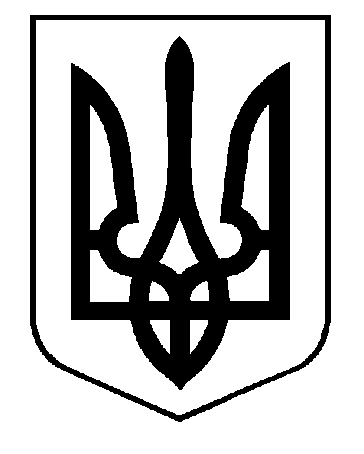 УКРАЇНАВИКОНАВЧИЙ КОМІТЕТСАФ’ЯНІВСЬКОЇ СІЛЬСЬКОЇ РАДИ ІЗМАЇЛЬСЬКОГО РАЙОНУ ОДЕСЬКОЇ ОБЛАСТІ РІШЕННЯ09 червня 2022 року									       №  106Про присвоєння адреси об’єкту нерухомого майна –житловому будинкупо вул. Центральна, 69 в с. ОзернеІзмаїльського району Одеської області	Відповідно до ст. 31 Закону України «Про місцеве самоврядування в Україні»,                     ст. 263Закону України «Про регулювання містобудівної діяльності»; Постанови Кабінету Міністрів України від 07.07.2021р. № 690 «Про затвердження Порядку присвоєння адрес об’єктам будівництва, об’єктам нерухомого майна», розглянувши заяву Севастьянової Людмили про присвоєння адресного номеру об’єкту нерухомого майна – житловому будинку, розташованому по вул. Центральна, 69 в с. Озерне,рішення суду від 12 січня 2022 року, виконавчий комітет Саф’янівської сільської ради Ізмаїльського району Одеської областіВИРІШИВ:Присвоїти об’єкту нерухомості, який складається з: частини житлового будинку літ. «А» з ганком із приміщеннями, позначеними в плані: прим. № 1 – коридор, площею 4,8 кв.м., прим. № 2 – житлова кімната, площею 9,2 кв.м., прим. № 3 – житлова кімната, площею 14,0 кв.м., прим. № 4 – житлова кіманата, площею 7,6 кв.м., загальною площею – 35,6 кв.м., у тому числі житлової – 30,8 кв.м., господарської будівлі: вбиральня літ. «В», господарських споруд: № 1 ворота/хвіртка, № 2 – огорожа,нову адресу– Україна, Одеська область, Ізмаїльський район,с. Озерне, вул. Центральна, 69-А.Зобов’язати Севастьянову Людмилу оформити документацію згідно діючого законодавства та протягом 30 днів встановити адресну табличку на об’єкт нерухомого майна.В.о. завідувача сектору містобудування та архітектури Саф’янівської сільської ради Ізмаїльського району Одеської області забезпечити внесення відомостей в Єдину державну електронну систему в сфері будівництва.Контроль за виконанням даного рішення покласти на  керуючого справами Саф’янівської сільської ради Вячеслава СУДДЮ.Саф’янівський сільський голова				       Наталія ТОДОРОВА